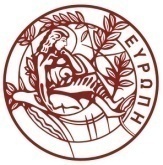 ΠΡΟΣΚΛΗΣΗ ΕΚΔΗΛΩΣΗΣ ΕΝΔΙΑΦΕΡΟΝΤΟΣΤο Τμήμα Προμηθειών του Πανεπιστημίου Κρήτης, πρόκειται να προβεί με τη διαδικασία της απευθείας ανάθεσης, στην προμήθεια Υγρού Ηλίου (He) [200lt–2 γεμίσματα των 100lt] για τις ανάγκες του Τμήματος Χημείας της Σχολής Θετικών και Τεχνολογικών Επιστημών του Πανεπιστημίου Κρήτης., συνολικής προϋπολογισμένης δαπάνης 4.499,96€ συμπεριλαμβανομένου του ΦΠΑ.Η δαπάνη θα βαρύνει τις πιστώσεις του Τακτικού Προϋπολογισμού του Τμήματος Χημείας, οικονομικού έτους 2018,  στον ΚΑΕ 1359 του εκτελούμενου προϋπολογισμού του Ιδρύματος, με AAY 7086/αρ. πρωτ. 3496/22-03-2018, με ΑΔΑ ΩΤΘΦ469Β7Γ-Ω66 και. ΑΔΑΜ εγκεκριμένου αιτήματος 18REQ002846194. Απόφαση έγκρισης δαπάνης  με αριθ. πρωτ 3457/21-03-2018 με ΑΔΑ ΨΤΜΟ469Β7Γ-Ι7Ι  H διάρκεια της σύμβασης ορίζεται για διάστημα ενός (1) έτους από την ημερομηνία υπογραφής της και μέχρι εξαντλήσεως της ποσότητας.Η ανάθεση της σύμβασης θα γίνει σύμφωνα με τους όρους που περιγράφονται στο ΠΑΡΑΡΤΗΜΑ , το οποίο αποτελεί αναπόσπαστο μέρος της παρούσας Πρόσκλησης Εκδήλωσης Ενδιαφέροντος.  Η ανάθεση θα γίνει στην εταιρεία με την πλέον συμφέρουσα  από οικονομική άποψη προσφορά βάσει της τιμής που πληροί τις προδιαγραφές του Παραρτήματος.Ο οικονομικός φορέας ο οποίος θα επιλεγεί να  του ανατεθεί η σύμβαση είναι υποχρεωμένος μετά από αίτημα της Αναθέτουσας Αρχής, να προσκομίσει προς απόδειξη της μη συνδρομής των λόγων αποκλεισμού από διαδικασίες σύναψης δημοσίων συμβάσεων των παρ.1 και 2 του άρθρου 73 του Ν.4412/2016, τα παρακάτω δικαιολογητικά:α.  Απόσπασμα ποινικού μητρώου. Η υποχρέωση αφορά ιδίως: αα) στις περιπτώσεις εταιρειών περιορισμένης ευθύνης (Ε.Π.Ε.) και προσωπικών εταιρειών (Ο.Ε. και Ε.Ε.), τους διαχειριστές, ββ) στις περιπτώσεις ανωνύμων εταιρειών (Α.Ε.), τον Διευθύνοντα Σύμβουλο, καθώς και όλα τα μέλη του Διοικητικού Συμβουλίου.β. Φορολογική ενημερότηταγ. Ασφαλιστική ενημερότητα (άρθρο 80 παρ.2 του Ν.4412/2016)Για τεχνικές πληροφορίες οι ενδιαφερόμενοι μπορούν να επικοινωνούν με τον κ. Ι. Σαριδάκη, τηλ. 2810 545015,   e-mail saridak@uoc.grΓια γενικές πληροφορίες οι ενδιαφερόμενοι μπορούν να επικοινωνούν όλες τις εργάσιμες ημέρες και ώρες των Δημοσίων Υπηρεσιών με το Τμήμα Προμηθειών του Π.Κ στις Βούτες Ηρακλείου στο τηλ. 2810-393137 και e-mail salemi@admin.uoc.grΠροσφορές θα γίνονται δεκτές από τους ενδιαφερόμενους μέχρι και την Πέμπτη 12 Απριλίου 2018 και ώρα 13:30 στο Τμήμα Προμηθειών της Υποδ/νσης Οικονομικής Διαχείρισης του Πανεπιστημίου Κρήτης στις Βούτες Ηρακλείου (κτήριο Διοίκησης Ι, 1ος όροφος, γραφ. 109).   Οι προσφορές πρέπει να είναι σφραγισμένες.Η αποσφράγιση των προσφορών θα γίνει την Τετάρτη 12/04/2018 στις 13:45.Ο ΑντιπρύτανηςΟικονομικού Προγραμματισμού, Υποδομών και Ανάπτυξης του Πανεπιστημίου ΚρήτηςΠαναγιώτης ΤσακαλίδηςΠΑΡΑΡΤΗΜΑΑντικείμενο προμήθειας: Υγρό ΉλιοΠοσότητα:  200L (2 γεμίσματα των 100L)Τόπος παράδοσης: Tμήμα Χημείας, Πανεπιστημιούπολη Βουτών, ΗράκλειοΧρόνος και τρόπος παράδοσης: Η παράδοση των ειδών θα γίνεται εντός 3-5 εργάσιμων ημερών κατόπιν παραγγελίας του γεμίσματος των 100L στο Τμήμα Χημείας Πανεπιστήμιο Κρήτης σε διάστημα ενός έτους και μέχρι εξαντλήσεως της ποσότητας.ΥΠΟΔ/ΝΣΗ ΟΙΚΟΝΟΜΙΚΗΣ ΔΙΑΧΕΙΡΙΣΗΣΤΜΗΜΑ ΠΡΟΜΗΘΕΙΩΝ Κτήριο Διοίκησης ΙΠανεπιστημιούπολη Βουτών70013 ΗράκλειοΠληρ. Π. ΣαλεμήΤηλ:  2810 393137Fax:   2810 393408                       Ηράκλειο  23/03/2018                       Αρ. Πρωτ. 3583